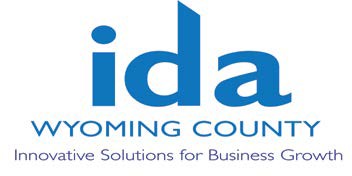 WYOMING COUNTY IDA BOARD MEETINGThursday, January 11, 2024 @ 2:30 p.m.at the Wyoming County Agriculture and Business Center36 Center Street, 2nd Floor Conference RoomWarsaw, NY 14569AGENDARoll call to establish quorum.AdministrativeReview/approve minutes from December 14, 2023Review/approve financial reports for December 2023Audit Planning discussion with Joseph Kehm from EFPRAction ItemRequest from the A & A Railroad for a sales tax exemption only project for replacement of some rail infrastructure.  Executive Director’s ReportOther Business- Staff Compensation DiscussionNext Meeting: February 8, 2024 at 2:30 p.m. at the Wyoming County Ag & Business CenterAdjournment